2018 CONFERENCE SPONSORSHIP CONTRACT
TERMS AND CONDITIONS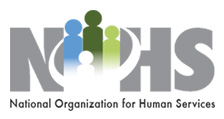 
This Sponsorship Contract will serve as a binding agreement between National Organization for Human Services (NOHS), herein known as “Contractor”, and ___________________________, herein known as “Sponsor”, with respect to agreed-upon sponsorship opportunities at the Annual Conference of the National Organization for Human Services (NOHS) in Philadelphia, PA, to be held October 24-27 at the Sonesta Philadelphia Rittenhouse Square in Philadelphia, PA.  The Contractor and Sponsor acknowledge and accept the following terms and conditions of this contract by signing below. Tentative Conference Schedule:Wednesday, October 24, 20182:00 pm - Registration 6:00 pm - ReceptionThursday, October 25, 20187:30 am - Registration/Breakfast9:00 am - 5:00 pm - WorkshopsFriday, October 26, 20187:30 am - Registration7:30 am - Breakfast Buffet/Service Project Presentation9:00 am - 5:00 pm - WorkshopsSaturday, October 27, 20189:00 - 11:15 am - Workshops11:15 am - Closing Remarks*This is a tentative schedule and subject to change.Vendor Arrival: 
You may arrive on Wednesday, October 27, 2018 at 2:00 pm.  Please check in at the conference registration table. Conference location: 
Sonesta Philadelphia Rittenhouse Square - 1800 Market St, Philadelphia, PA 19103.Terms and Conditions:Conference Program Advertising:  The sponsor acknowledges that the company's name, logo, and other information is printed in our conference program must be received by October 1 to be included.All sponsorships must be paid in full 30 days prior to printing of event materials.All sponsorships are sold on first-come, first-served basis.  NOHS reserves the right to assign sponsorships.By submitting the Sponsorship Agreement form to the NOHS, the sponsor understands and agrees to the provisions and terms and conditions as listed on this agreement and am authorized to execute this Sponsorship Agreement on behalf of their company. Cancellation Policy: Vendors/Sponsors must cancel before September 17, 2018 for full refund, minus the $100.00 processing fee. No refunds will be given after September 17, 2018.  Point of Contact: Jamie Hartsfield will be your point of contact. Please contact her if you have any questions. Telephone: 757-683-4925 (office) or 757-675-6484 (cell);  Email: jhartsfi@odu.edu.       NOHS 2018 CONFERENCE SPONSORSHIP OPPORTUNITIES
Sponsorships level options are listed below.  If you have discussed another option with a NOHS Board member, please indicate that under “Other Sponsorship.”  GOLD - $5,000.00 Prominent display of name/logo in all presentation rooms between sessions (Recognition on the big screen)Logo and information listed in conference programSocial Media acknowledgement during conferenceAcknowledgement on websiteVendor table (6 foot skirted)3 Regular conference registrationsPromotional items to be included in attendee bags (to be provided by sponsor)SILVER - $3,500.00 Logo and information listed in conference programSocial Media acknowledgement during conferenceAcknowledgement on websiteVendor table (6 foot skirted)2 Regular conference registrationsPromotional items to be included in attendee bags(to be provided by sponsor)
KEYNOTE SPEAKER SPONSORSHIP - $2,500.00 Vendor table in or near keynote address room Recognition prior to keynote address Keynote Sponsor may introduce keynote speakerLogo and information listed in conference programSocial Media acknowledgement during conferenceAcknowledgement on website
MEAL SPONSORSHIP - $1,000.00 Name/Logo displayed on big screen during mealDesignee will have up to 5 minutes to speak about their organization while attendees are eating their meal Social Media acknowledgement during conferenceAcknowledgement on website
PRESENTATION ROOM SPONSORSHIP - $1,000.00 Vendor table in one presentation room during breakout sessionsSocial Media acknowledgement during conferenceAcknowledgement on website
WORKSHOP SPONSOR - $500.00 Name/Logo displayed in presentation rooms Social Media acknowledgement during conferenceAcknowledgement on websiteCONFERENCE PROGRAM ADS:   1/8 black & white advertisement - $75		   1/8 page color advertisement - $100    1/4 page black & white advertisement - $100	   1/4 page color advertisement - $150   1/2 page black & white advertisement - $200  	   1/2 page color advertisement - $250    Full page black & white advertisement - $300  	   Full page color advertisement - $450VENDOR/ EXHIBITOR TABLES: Non-profit Organizations $350 for the entire conference  For-Profit Vendors $500 for the entire conference  GIFTS-IN-KIND SPONSOR – Any contribution from your company or institution will be welcome- from participant bags and items for those bags, we can discuss whatever contribution suits your needs.  Social Media acknowledgement during conferenceAcknowledgement on websiteOTHER:______________________________________________________________________________TOTAL SPONSORSHIP AMOUNT:  $_____________PAYMENT
Sponsors may pay for their sponsorship selection online with a credit card, through the NOHS website:  nationalhumanservices.org.If you are paying with a check (payable to NOHS), please mail payment and completed contract to:NOHS (National Organization for Human Services)147 SE 102nd Avenue - Portland, Oregon 97216
CANCELLATIONS
Cancellation Policy: Vendors/Sponsors must cancel before September 17, 2018 for refund minus the $100.00 processing fee. No refunds will be given after September 17, 2018.  AGREEMENT
I have read the above contract and agree to abide by the Terms and Conditions governing participation in the NOHS Conference.Sponsor (company/institution name):_________________________________________________________By (signature):___________________________________________________ Date:____________________Print name and title:_______________________________________________________________________Address: ________________________________________________________________________________Email:_________________________________________________ Business Phone:_____________________Name & contact for exhibit representative(s) that will be present during conference**: _________________________________________________________________________________________**Applicable only to sponsorships that include vendor table or registration of exhibit table only.